Rétro  Cabriolet 16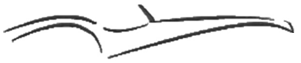 Association régie par la loi du 1er juillet 1901, enregistrée à la préfecture de la Charente sous le n° W161004500Demande  d’Adhésion Nom :…………………………………..Prénom :………………………………Adresse :………………………………CP/Ville :………………………………Tel :……………………………………Portable :……………………………..E-mail :………………………………..Véhicule cabriolet  <1978:………………………………………………       Année……….Joindre photo :…………………Parrain :……………………………..Après délibération  et accord du conseil d’administration, vous recevrez en   retour  la fiche d’adhésion, le règlement commun (à signer) et  le montant de la cotisation. Président : Michel BONNEFONT 14 bis allée des lauriéres 16000 ANGOULEME                                                            Tel:   05 45 95 57 52 / 06 09 28 01 45  Siège social : Rives de Charente 5 quai du halage 16000 ANGOULEME   E-mail : retrocab16@sfr.fr